REQUERIMENTO Nº 1108/2015Requer informação referente a possibilidade de instalar de um semáforo ou de realizar melhorias no cruzamento da Av. Saudade com Av. Tiradentes. Senhor Presidente,Senhores Vereadores, CONSIDERANDO que no cruzamento das vias mencionadas é um cruzamento importante e que os acidentes de transito são frequentes e esta situação não pode continuar. REQUEIRO que, nos termos do Art. 10, Inciso X, da Lei Orgânica do município de Santa Bárbara d’Oeste, combinado com o Art. 63, Inciso IX, do mesmo diploma legal, seja oficiado o Excelentíssimo Senhor Prefeito Municipal para que encaminhe a esta Casa de Leis as seguintes informações: 1º) O município tem projeto para realizar a instalação de um semáforo neste cruzamento?2º) Caso resposta afirmativa, tem previsão para a realização do mesmo?3º) Caso resposta negativa, qual a melhoria que pode ser implantada no local para solucionar o problema apresentado?Justificativa:Este vereador foi procurado por diversos munícipes que relataram que os acidentes de transito no local mencionado são frequentes, colocando em risco os pedestres e motoristas. O espaço para os veículos pararem no centro do cruzamento é pequeno, que neste espaço é onde ocorre a maioria dos acidentes. Solicitaram a este vereador que intermediasse o pedido de instalação de um semáforo ou de melhorias no local para amenizar este problema.Plenário “Dr. Tancredo Neves”, em 07 de Agosto de 2015.ALEX ‘BACKER’-Vereador-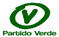 